Unit 8 Lesson 20: More or Less than 10?WU Estimation Exploration: Close to 10 (Warm up)Student Task Statement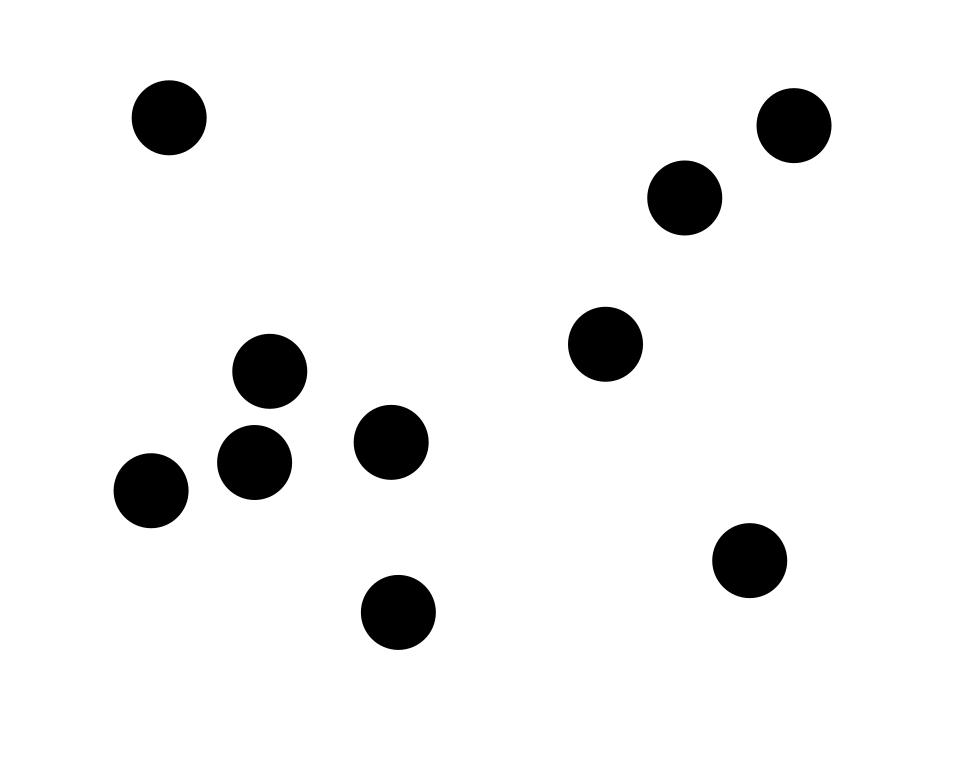 Record an estimate that is:1 Use 10 to EstimateStudent Task StatementWrite “more” or “fewer” to finish each sentence.I think there are ______________________ than 10 pencils.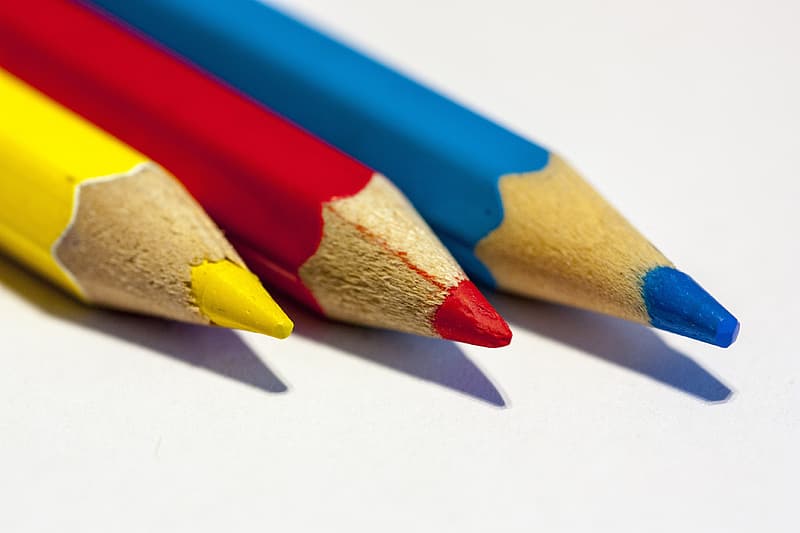 How many pencils are there? __________I think there are ______________________ than 10 pencils.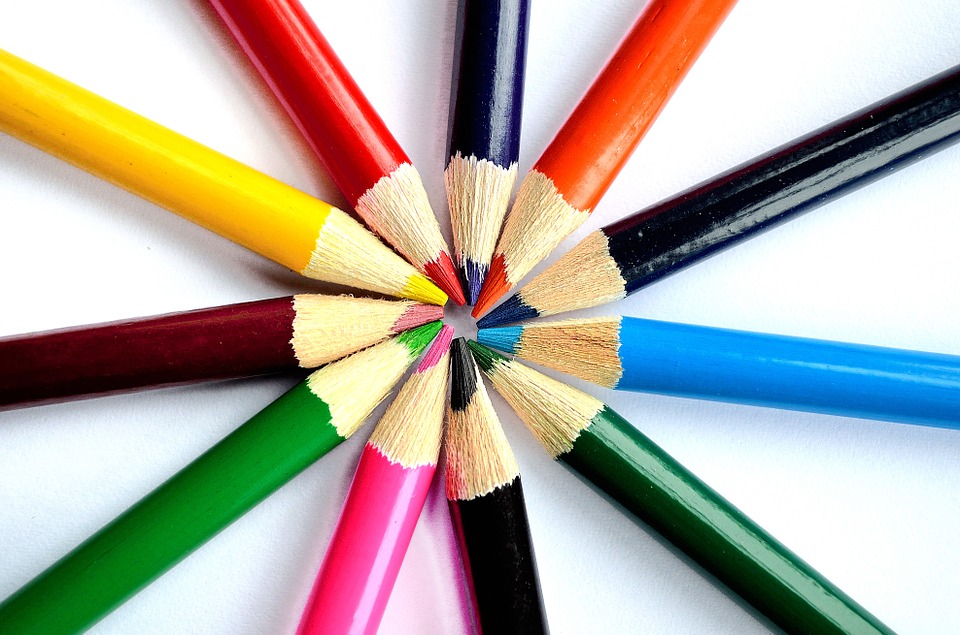 How many pencils are there? __________I think there are ______________________ than 10 pencils.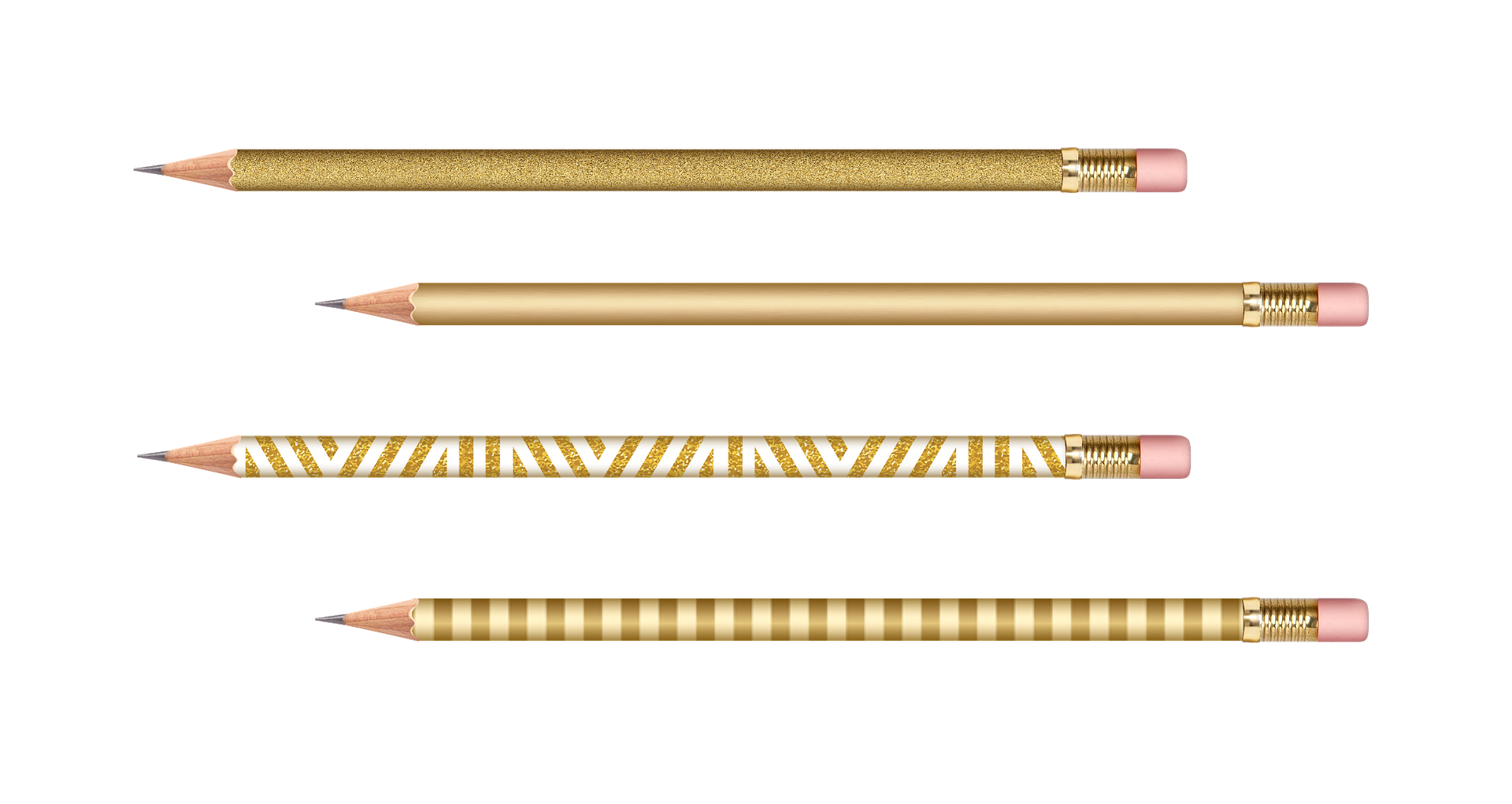 How many pencils are there? __________I think there are ______________________ than 10 pencils.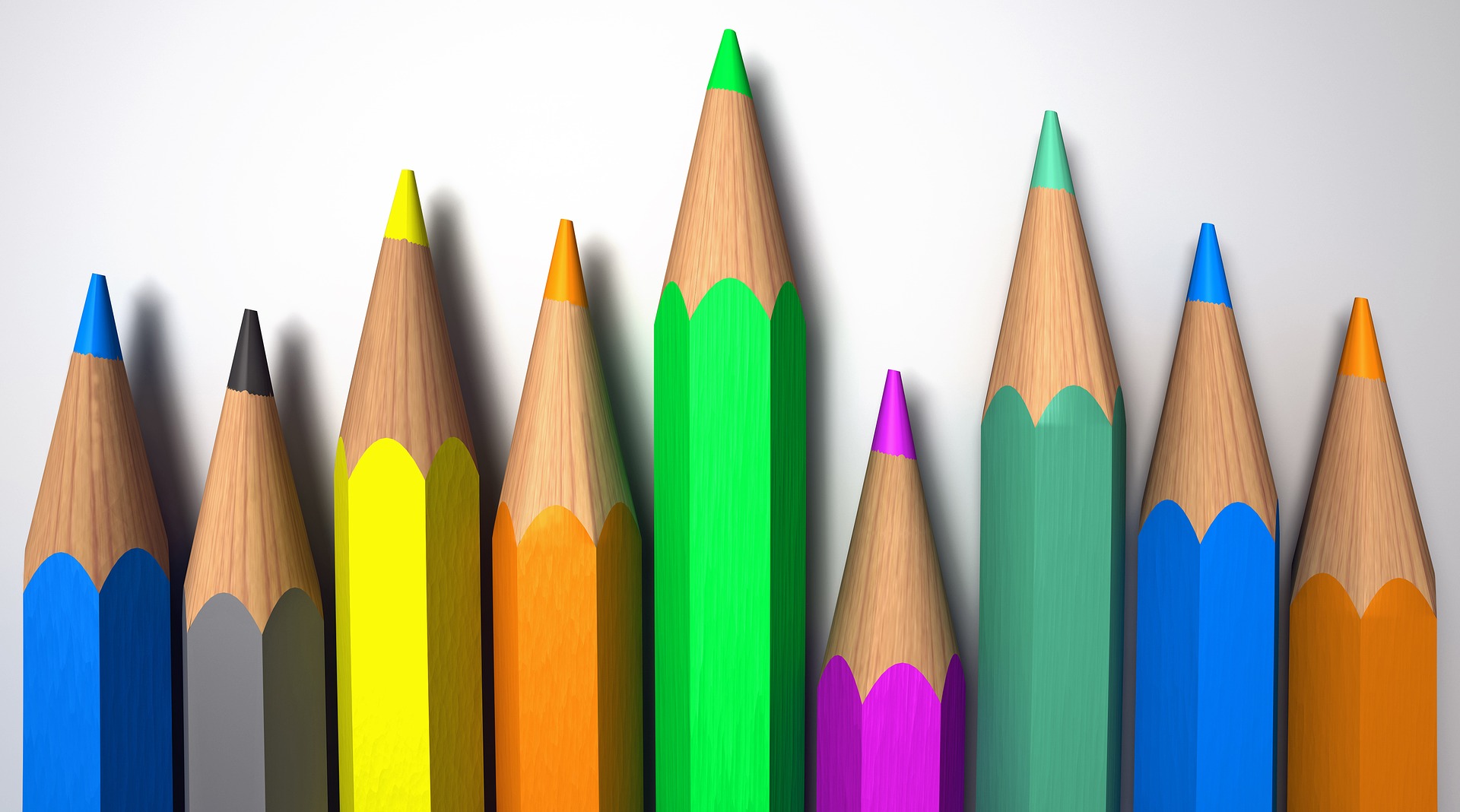 How many pencils are there? __________I think there are ______________________ than 10 pencils.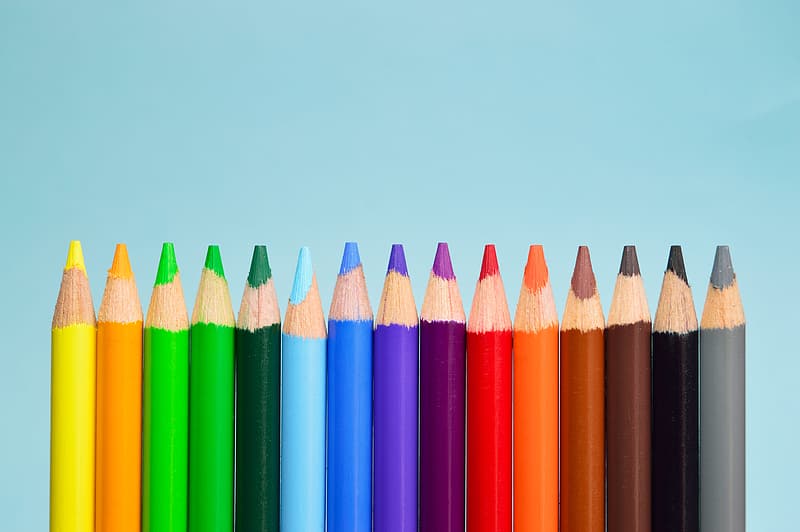 How many pencils are there? __________Activity Synthesis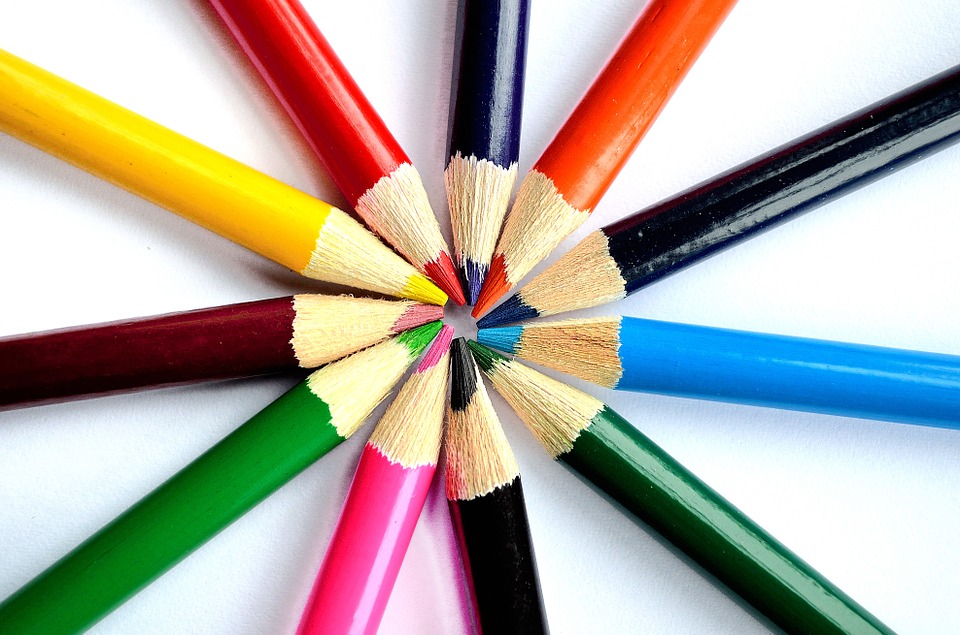 2 Could She Be Right?Student Task StatementElena says there are about 11 snowflakes.
Do you think she could be right?
Why or why not?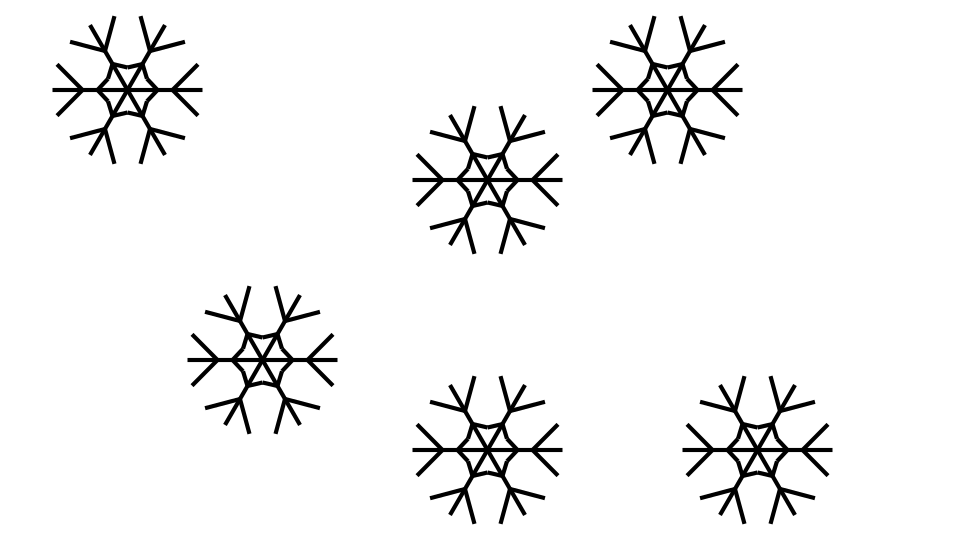 Elena says there are about 8 flowers.
Do you think she could be right?
Why or why not?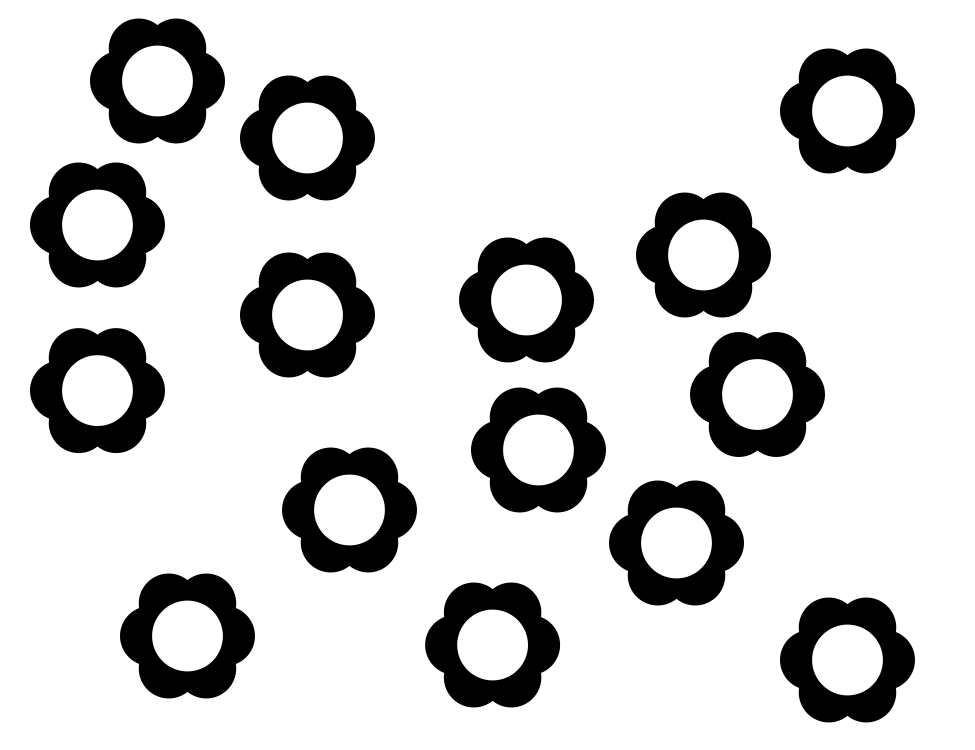 Elena says there are about 11 suns.
Do you think she could be right?
Why or why not?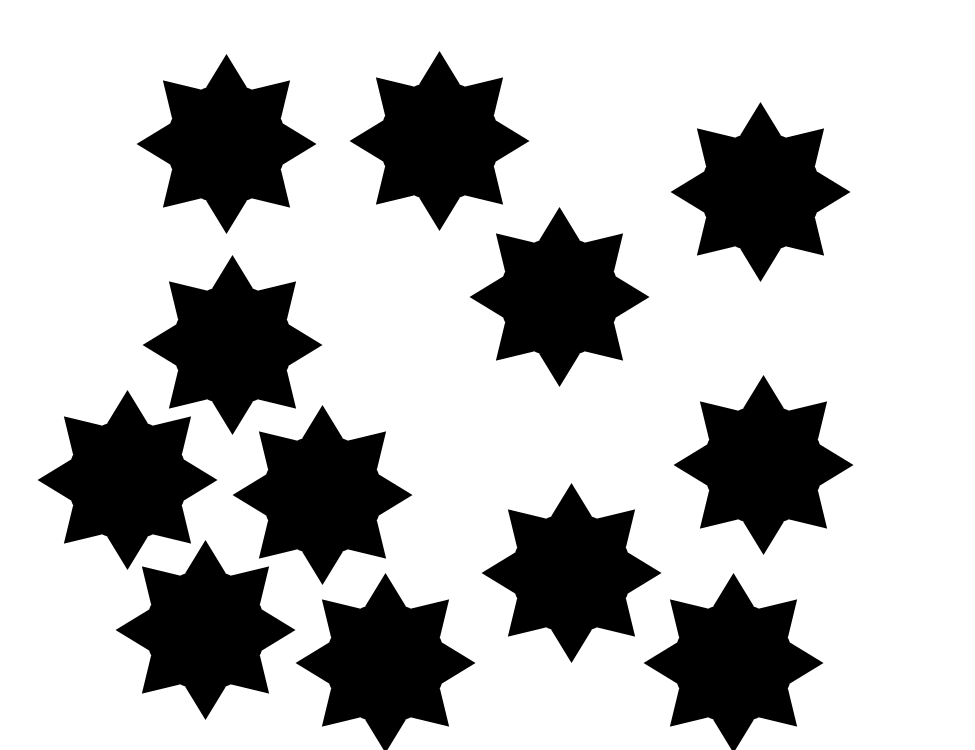 Synthesis: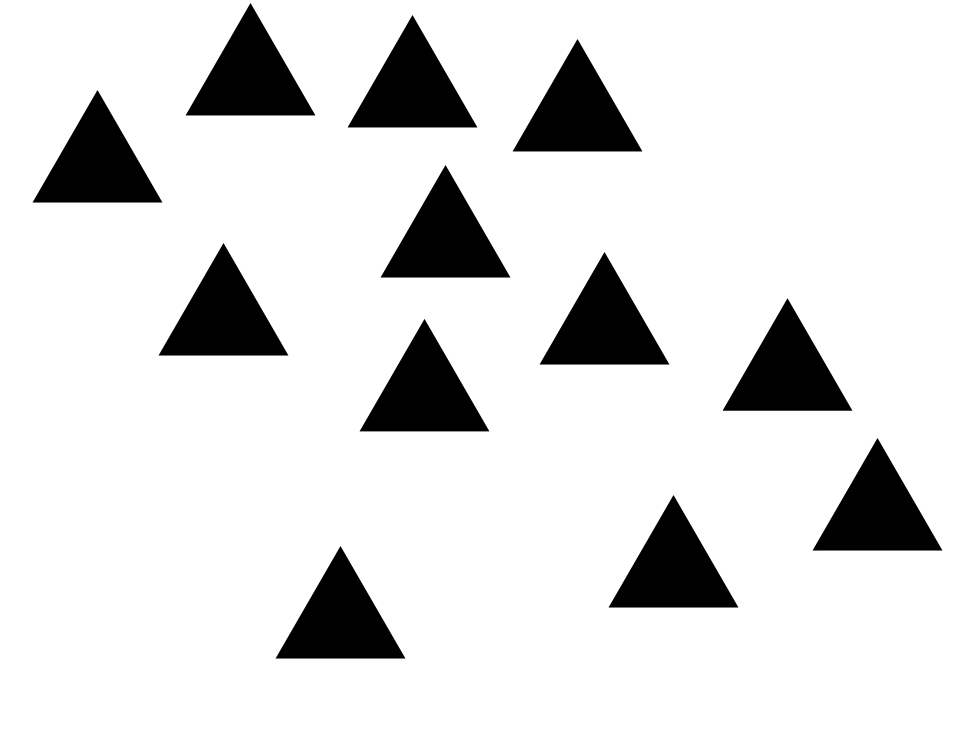 3 Centers: Choice TimeStudent Task StatementChoose a center.Shake and Spill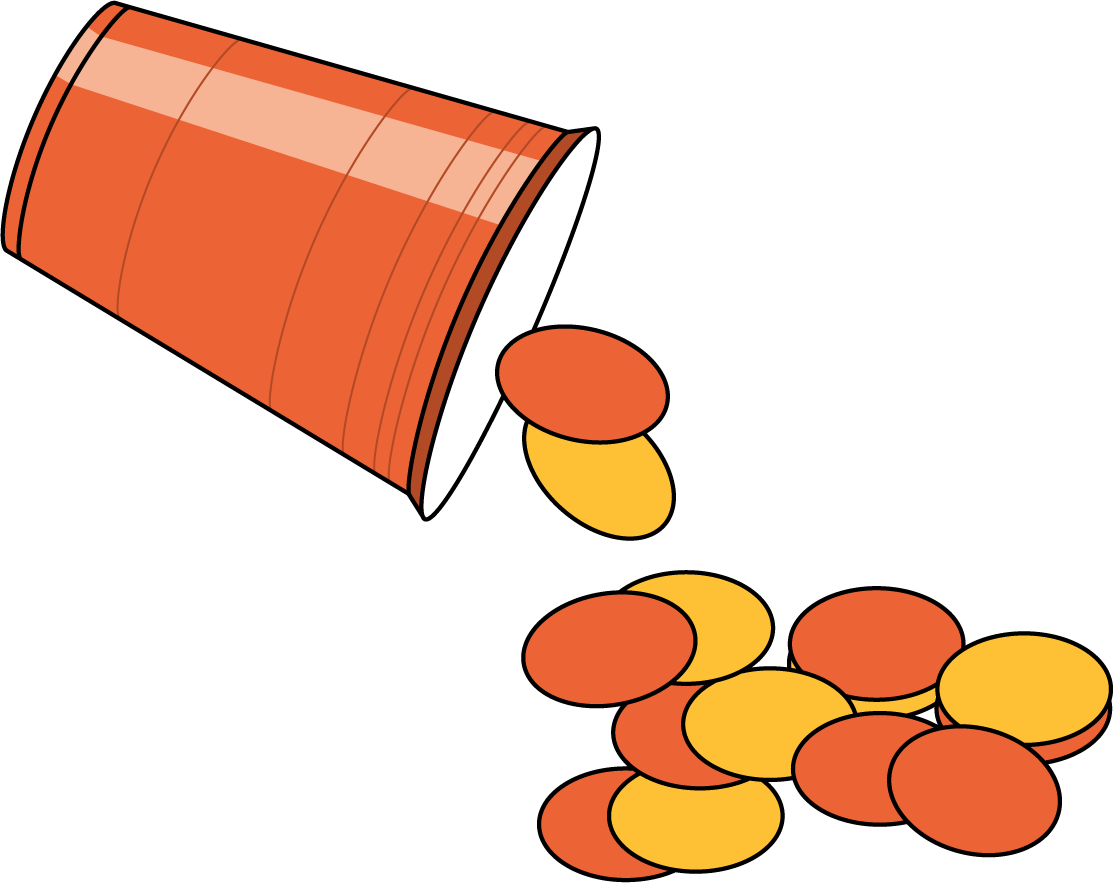 Number Race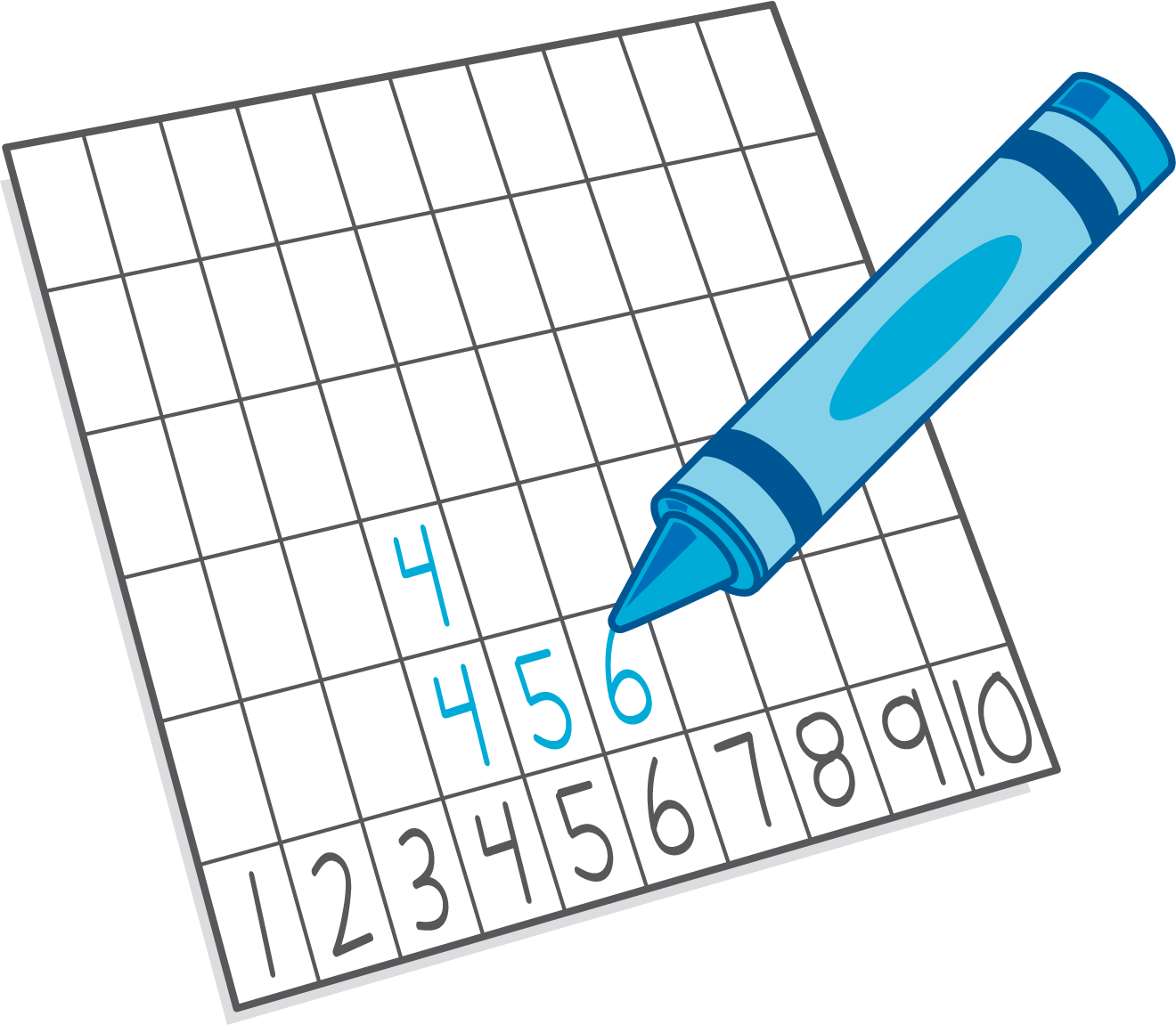 Grab and Count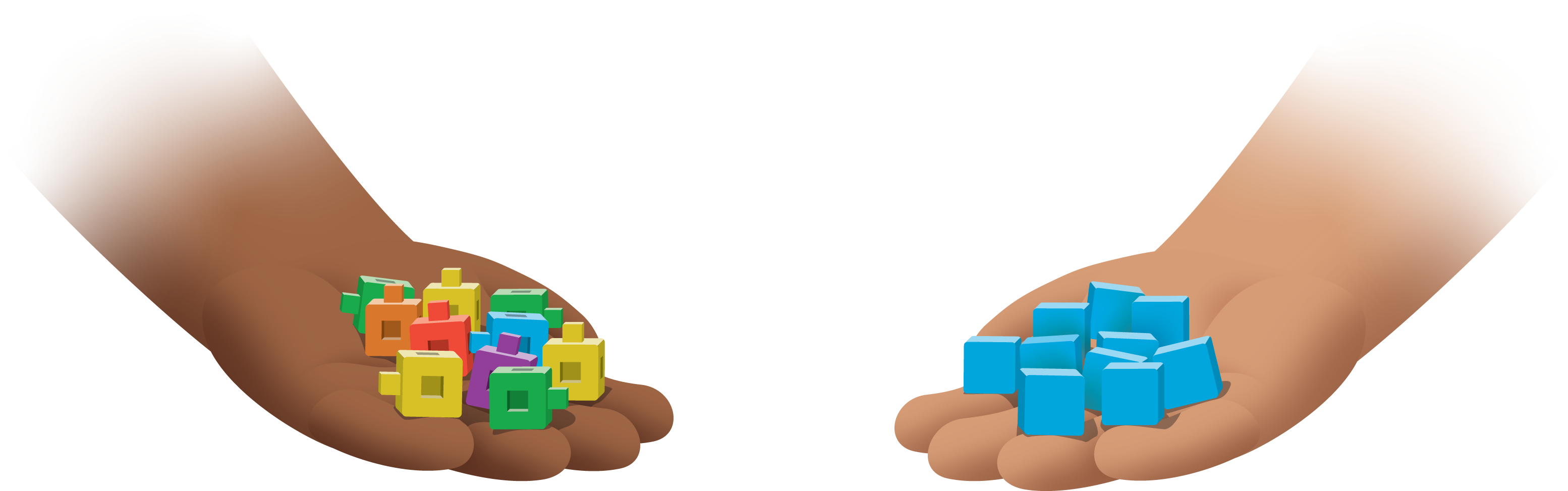 What's Behind My Back?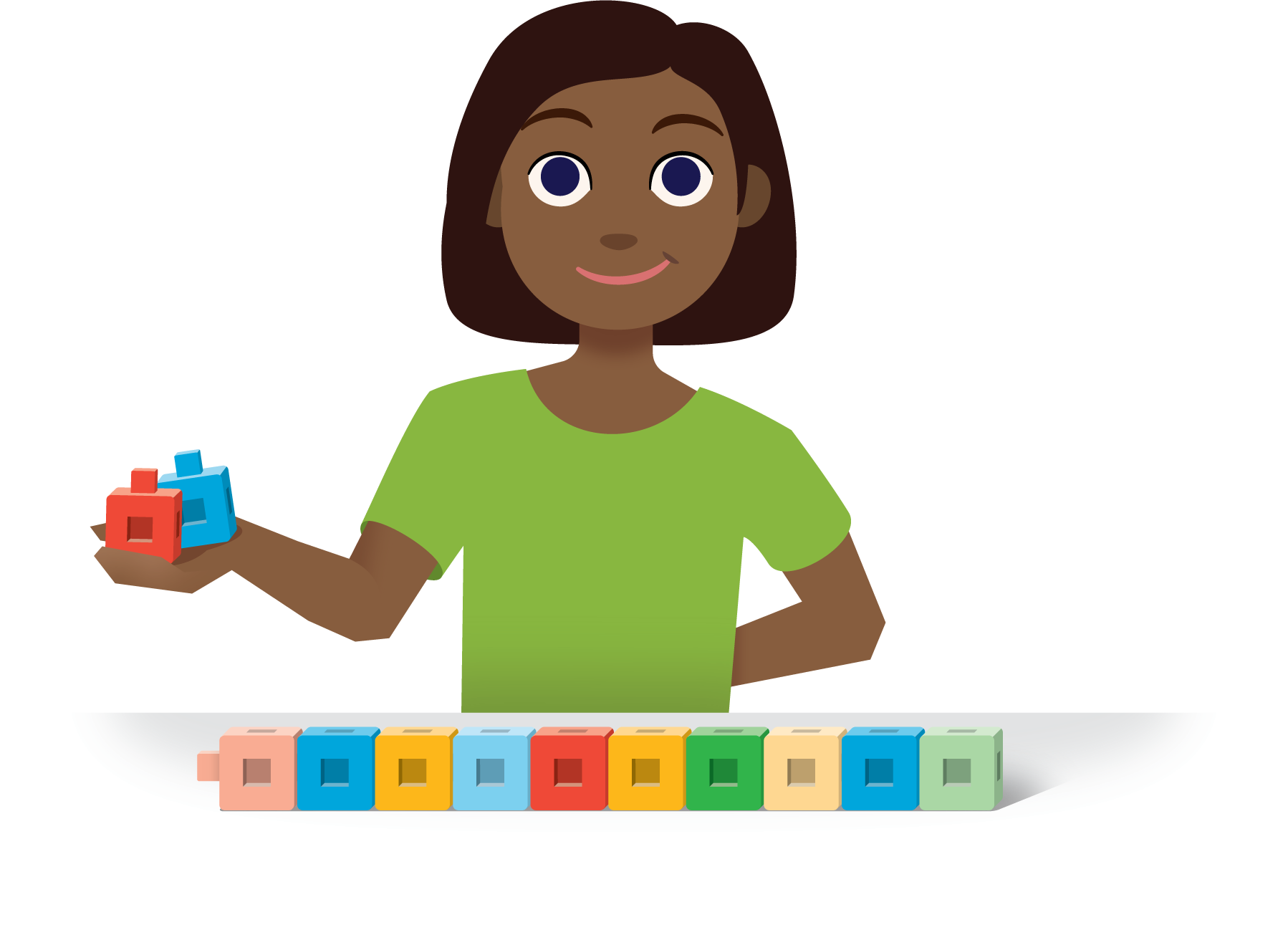 Pattern Blocks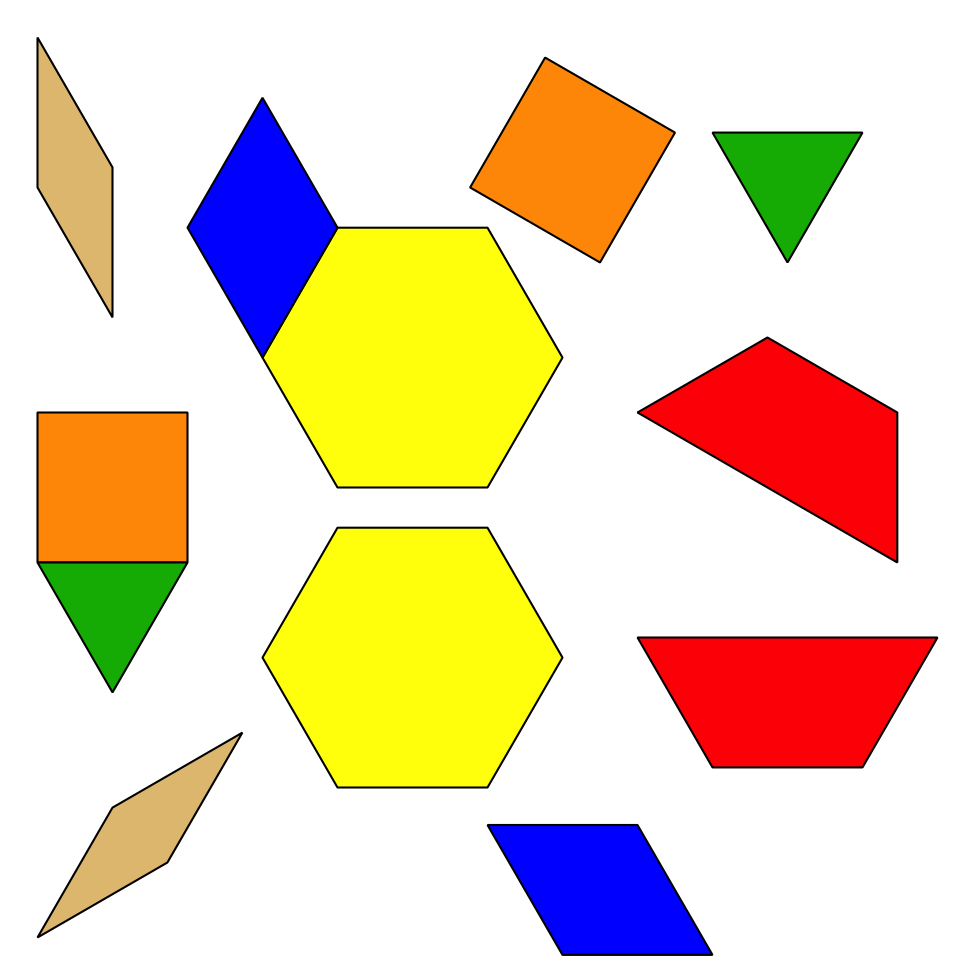 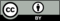 © CC BY 2021 Illustrative Mathematics®too lowabout righttoo high